Greve Lærerforening indkalder til GeneralforsamlingTorsdag den 15. marts kl. 16.30 på Greve 10., Rådhusholmen 14, 2670 GreveValg af dirigent og stemmetællereVedtagelse af forretningsorden for generalforsamlingenBeretningGodkendelse af regnskaberYdelser til kredsstyrelsen m.fl.Fastsættelse af kredskontingentValg til kredsstyrelsen samt suppleanterDrøftelse af lønpolitikDrøftelse af arbejdstidsaftaleEventueltForslag der ønskes behandlet på generalforsamlingen skal være kredsformanden i hænde senest 10 dage før generalforsamlingen. Endelig dagsorden, den skriftlige beretning og en oversigt over det reviderede regnskab kan, senest 5 dage før generalforsamlingen, ses på Greve Lærerforenings hjemmeside www.grevelaererforening.dk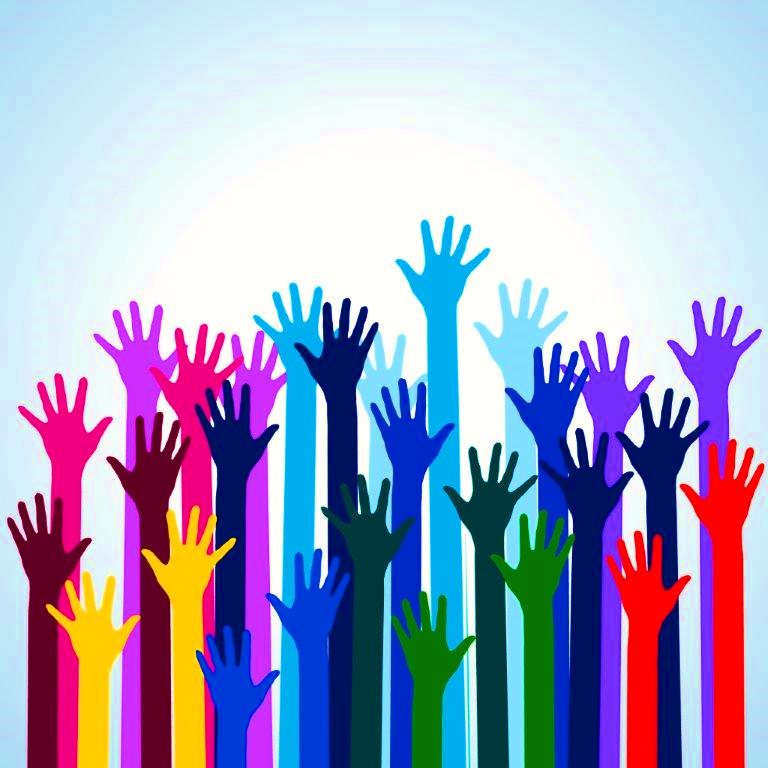 Efter Generalforsamlingen er der, traditionen tro, smørrebrød til de fremmødte medlemmer. Ønsker du at deltage i spisningen, skal du senest d. 8. marts tilmelde dig hos din tillidsrepræsentant. Pensionerede medlemmer tilmelder sig direkte til kredskontoret på 043@dlf.orgVel mødt til GeneralforsamlingTina Beck-NilssonKredsformand	